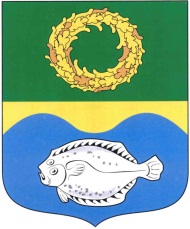 ОКРУЖНОЙ СОВЕТ ДЕПУТАТОВМУНИЦИПАЛЬНОГО ОБРАЗОВАНИЯ«ЗЕЛЕНОГРАДСКИЙ МУНИЦИПАЛЬНЫЙ ОКРУГКАЛИНИНГРАДСКОЙ ОБЛАСТИ»РЕШЕНИЕот 29 июня 2022 г.                                                                              № 198Зеленоградск             О внесении изменений в Правила благоустройства территории муниципального образования «Зеленоградский городской округ» Калининградской области, утвержденные решением окружного Совета депутатов Зеленоградского городского округа от 19.10.2020 № 29      	Рассмотрев протест прокурора Калининградской транспортной  прокуратуры на пункты 9.4.1, 9.5.1, 11.6.4 Правил благоустройства территории муниципального образования «Зеленоградский городской округ» Калининградской области, утвержденных решением окружного Совета депутатов Зеленоградского городского округа от 19.10.2020 № 29, руководствуясь Федеральным законом от 06.10.2003 № 131-ФЗ «Об общих принципах организации местного самоуправления в Российской Федерации», Уставом Зеленоградского муниципального округа окружной Совет депутатов Зеленоградского муниципального округа РЕШИЛ:Протест прокурора Калининградской транспортной прокуратуры на пункты 9.4.1, 9.5.1, 11.6.4 Правил благоустройства территории муниципального образования «Зеленоградский городской округ» Калининградской области, утвержденных решением окружного Совета депутатов Зеленоградского городского округа от 19.10.2020 № 29, удовлетворить.  Внести в Правила благоустройства территории муниципального образования «Зеленоградский городской округ» Калининградской области, утвержденные решением окружного Совета депутатов Зеленоградского городского округа от 19.10.2020 № 29 (с изменениями, внесенными решением окружного Совета депутатов Зеленоградского муниципального округа от 20.04.2022 № 179), следующие изменения:в пункте 9.4.1 слова «в полосе отчуждения железных дорог» исключить;в пункте 9.5.1 слова «в полосе отчуждения железных дорог» исключить;пункт 11.6.4 исключить.Опубликовать решение в газете «Волна» и разместить на официальном сайте органов местного самоуправления Зеленоградского муниципального округа.Решение вступает в силу после официального опубликования.Глава Зеленоградского муниципального округа         			          С.В. Кулаков